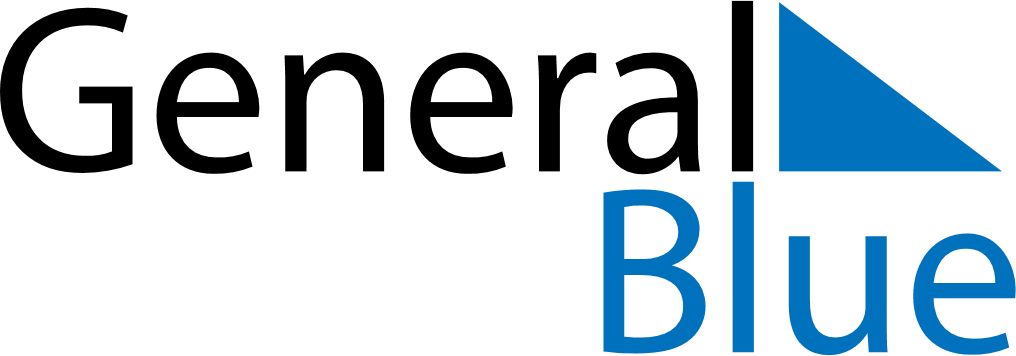 February 2026February 2026February 2026February 2026February 2026February 2026BoliviaBoliviaBoliviaBoliviaBoliviaBoliviaMondayTuesdayWednesdayThursdayFridaySaturdaySunday12345678Feast of the Virgin of Candelaria910111213141516171819202122Shrove MondayShrove Tuesday232425262728NOTES